MARKING SCHEME233/1CHEMISTRYTRIAL 1 EXAMS - AUGUST/SEPTEMBER – 2022.(a)  	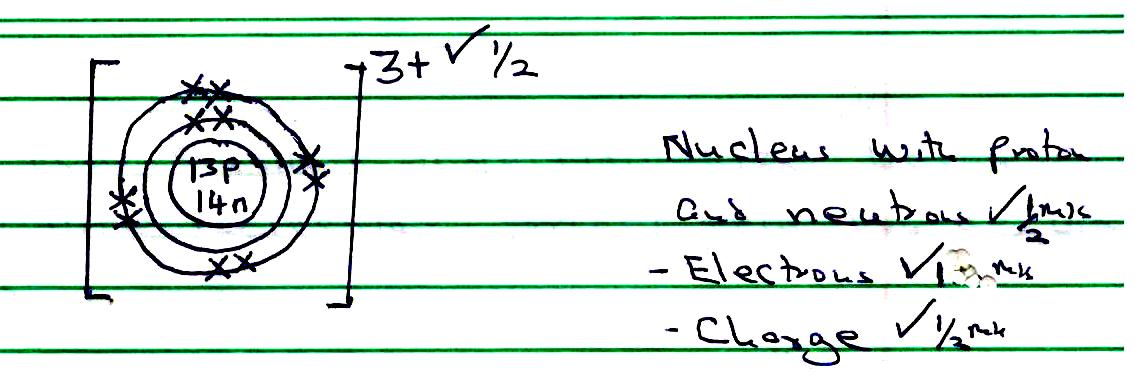 (b) The number of Protons and electrons in an atom are equal.It contains hot glowing Carbon Particles ✓1 which on cooling form soot ✓1(a)  Cracking of long chain alkanes. Electrolysis of brine. Reacting natural gas with steam (Mark the first two)(b)  Increases the Surface area over which hydrogen chloride gas dissolves ✓1(c)  -  	Removing rust from metalSewage treatment / Treatment of water Making dyes, drugs and photographic material PH control and neutralization in industries (mark the first two for ½ mark each)(a)  Water ✓1(b)  2 Na₂ O₂ +  2H2O(1), 	     	4 NaOH(aq)  +  O2(g)					Penalize ½mark for missing or wromg state symbols(c)  Ethyne / Acetylene 	-Hydrogen OR 			Penalize fully if not balanced.Flourine ✓1It has the smallest molecular size ✓½ hence weakest intermolecular forces✓½ / few van der weal forces.Add excess Magnesium granules✓½ to dilute HCl/HNO3/H2SO4,✓½ Stir and Filter,✓½ to the filtrate add Sodium hydroxide/Potassium hydroxide/Ammonia solution,✓½ filter✓½  and dry the residue between filter papers(a)  PH of the electrolyte decreases,✓ there is accumulation of Hydrogen ions (H+)✓ since Copper (II) ions are discharged at the cathode.(b)  Cu+ 2e 	 Cu(s) ✓ (1 mark)	(c)  Cu(s) 	 Cu+ 2e	✓ (1 mark)(a)  White magnesium oxide remains white✓½/ same Magnesium is very high the reactivity series hence hydrogen cannot reduce✓½ magnesium oxide.(b)  Orange/yellow Lead (II) oxide changes to yellow grey leadIncrease in temperature increases the kinetic energy✓½ of the reacting particle, this results in increase in number of successful✓1 collision / effective collision hence increases rate of reaction✓½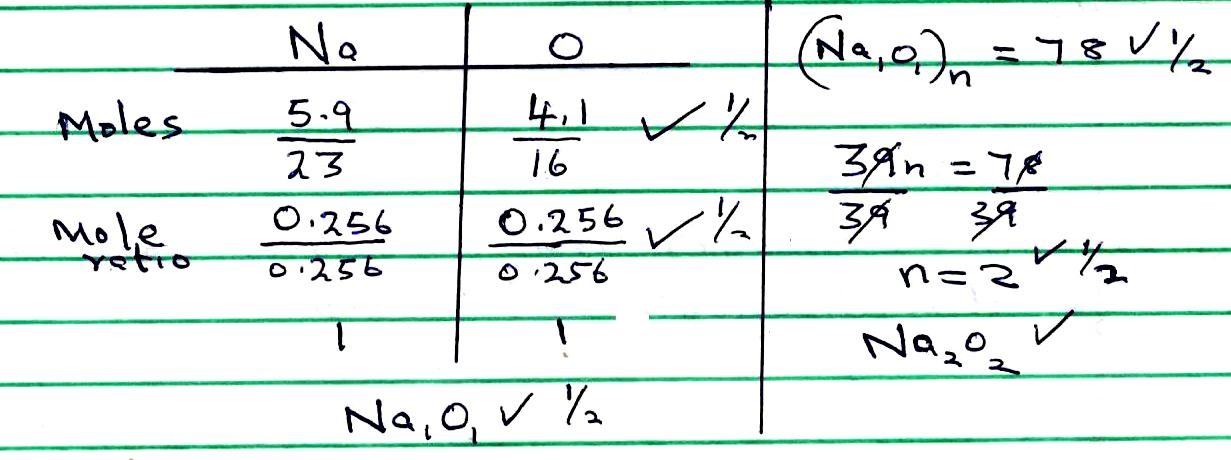 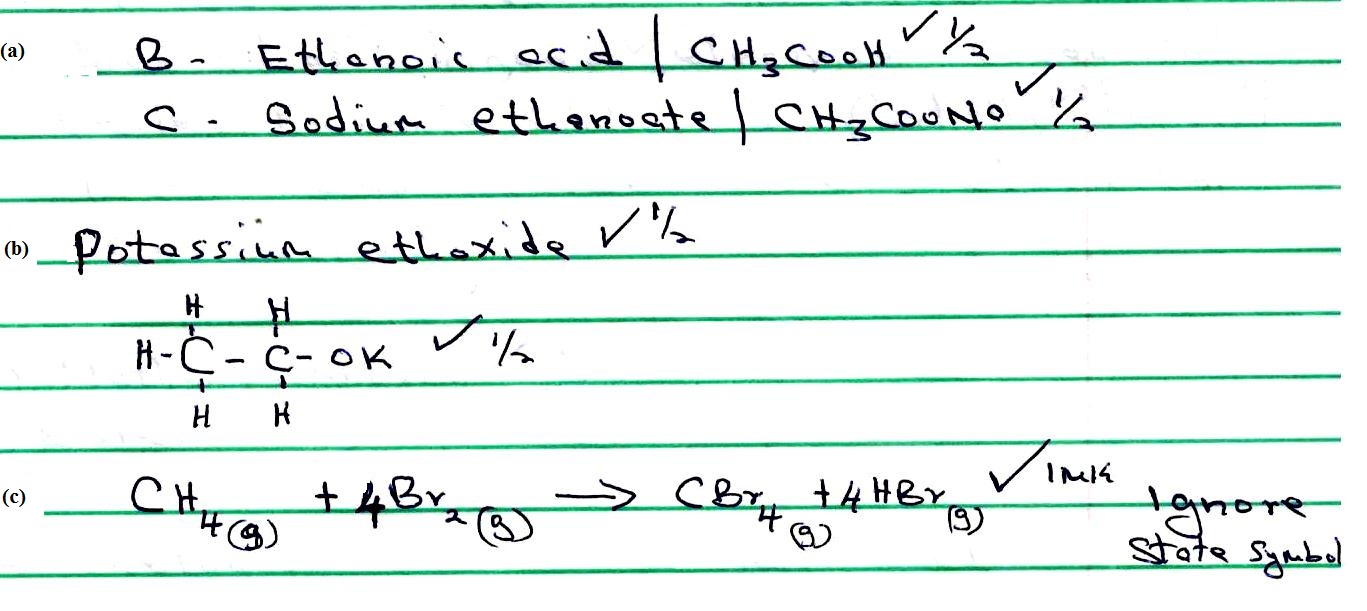 (a)  2Na(s)  +  2H2O(l) 		2NaOH(aq)  +  H2(g) ✓ (1 mark)(b)  The oxidation number of Sodium metal increases from 0 to +1, it is oxidizedOxidation number of Hydrogen in water decreases of +1 to 0✓ it is reduced(a)  (i)  G - Anhydrous Calcium Chloride✓½ 		do not accept calcium oxide 		Q - Concentrated nitric (V) acid(ii)  	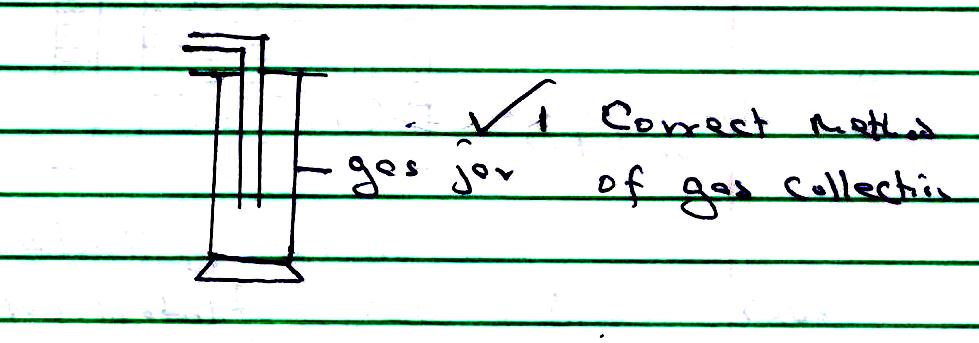 (b)  Red - brown fumes produced✓½ nitrogen (11) oxide is oxidized✓½ to nitrogen (IV) 		oxide by air.Potassium hydroxide is fully ionized✓½/ strong base hence has higher electrical conductivity, while Ammonia solution is partially✓½ ionized / weak base hence lower electrical conductivity(a)  Methylbutanoate ✓1(b)  Esters ✓1(c)  Methanol✓½				Not tied   Butanoic acid ✓½(a)  The volume of a fixed mass of inversely proportional to its pressure AT A constant temperature✓½(b)  Moist red litmus paper turns blue✓½ then red✓½ Ammonium chloride dissociate when 	heated into Ammonia gas and Hydrogen Chloride gas.✓½   Ammonia diffuses faster than 	hydrogen chloride gas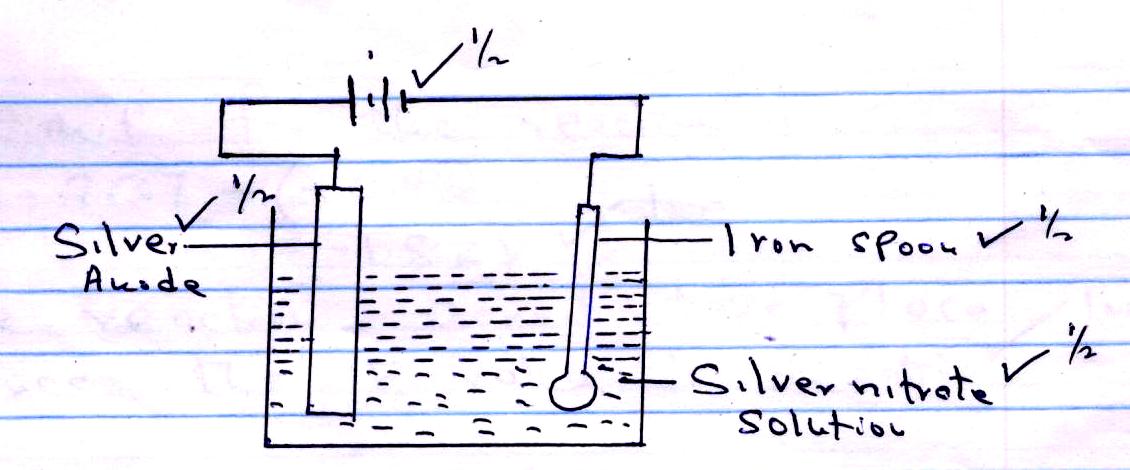 Labeling  2 marks Workability 1mark.  Anode must be Silver and electrolyte		must have silver ions. 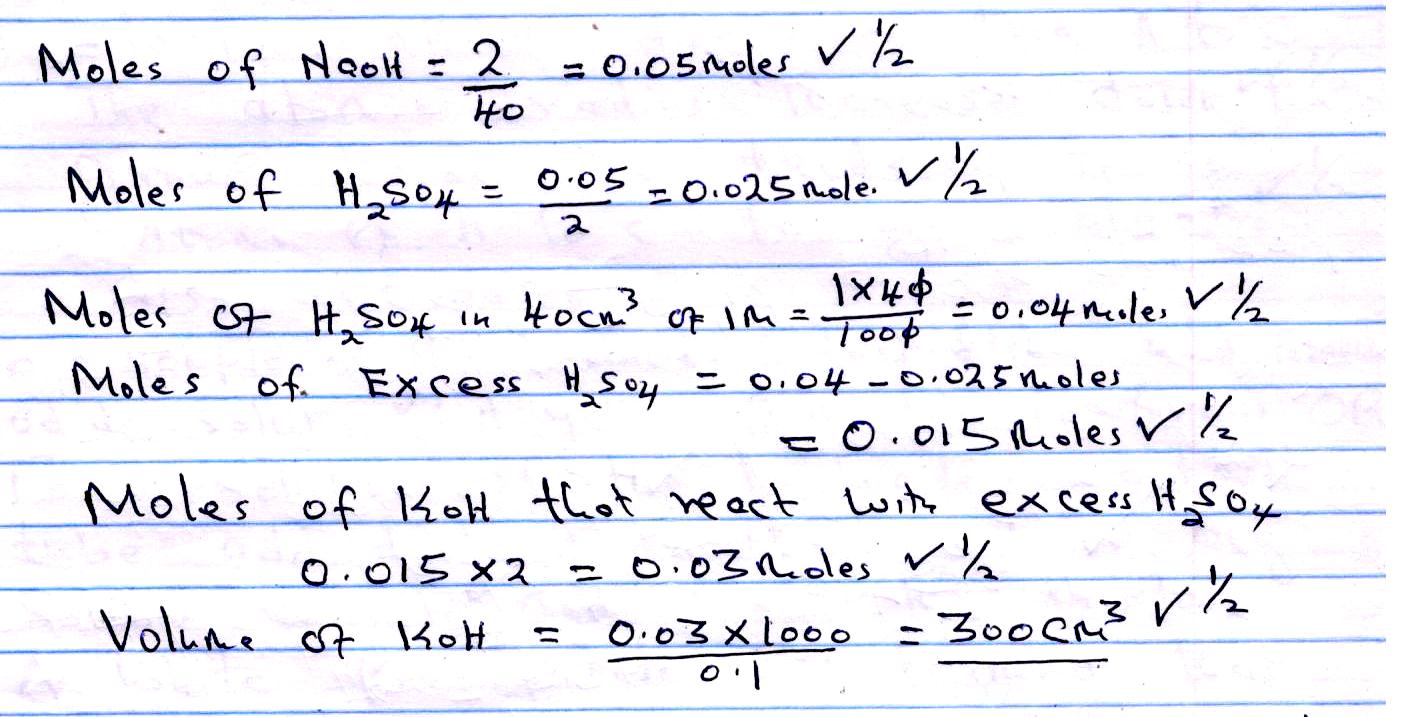 (a)  Calcium Carbonate react with dilute sulphuric (vi) acid to form Calcium sulphate that is insoluble✓  and forms a coating and stops further reaction(Accept equation for 1 mark)	(b)  (i)   Used as a reducing agent in extraction of metals  						      (ii)  Used as fuel(Mark the first one for 1 mark).The e.m.f for the reaction is= -2.37 -  (-0.44)		= -1.83V✓ 1 markThe reaction cannot take placesince the E value is negative. ✓1 mark(a)  Electron affinity.  It is the amount of energy released when an atom gain election(s)(b)  Electron affinity decreases from A to C.✓1 The atomic radius increases down ✓½  		the group hence the tendency of ✓½ Atoms of A to C to gain electrons also decreases.To a sample of the herbicide in test tube, add Potassium Iodide solution,✓1  A yellow precipitate is formed OR To a solution of the herbicide in a test tube add dilute hydrochloric acid or any soluble Chloride✓½ , and warm✓½  the mixture. A white precipitate is formed✓½ that is soluble on warming. ✓½ (a)  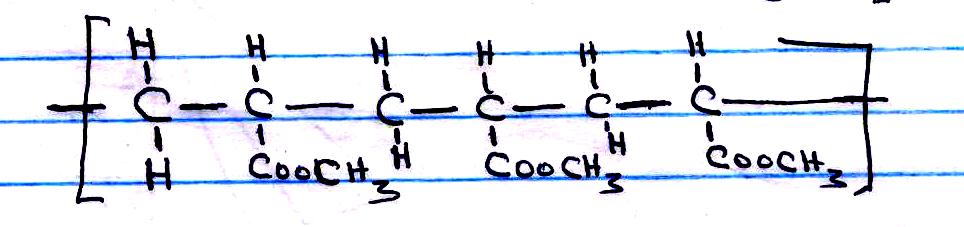 (b)  	Molecular mass of monomer  =  48 + 32 + 6 = 86✓½Number of Monomers =  ✓1 = 90✓½	(a)  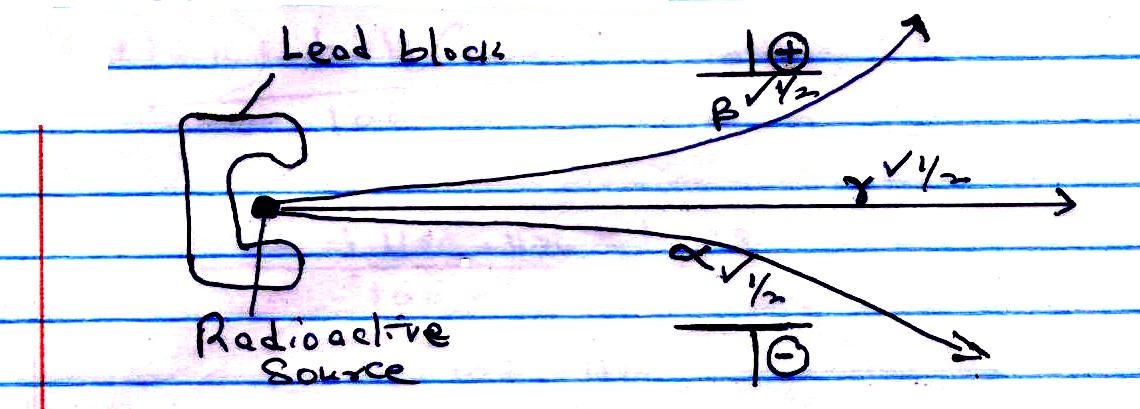 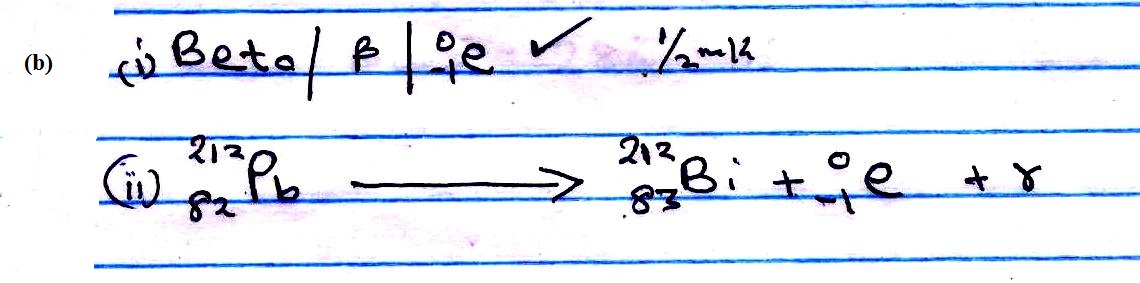 a)  PH values ranging from 4.5 - 6 ✓½ NB State one value within the range penalize if range is given                 Sulphur (IV) oxide dissolves in water forming Sulphuric (IV) acid✓½	which is a weak 	     acid.(b)  Pink flower is bleached! ✓1Sulphuric (IV) acid removes oxygen✓1	atom in the dye, and form Sulphuric (VI)    acid/Sulphuric (IV) acid bleaches by reduction. 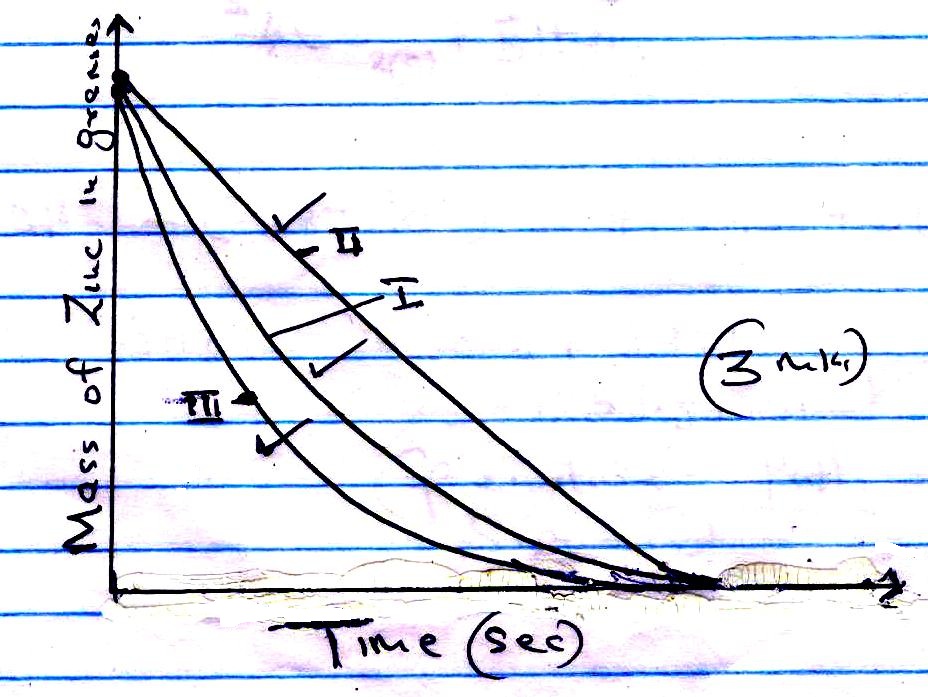 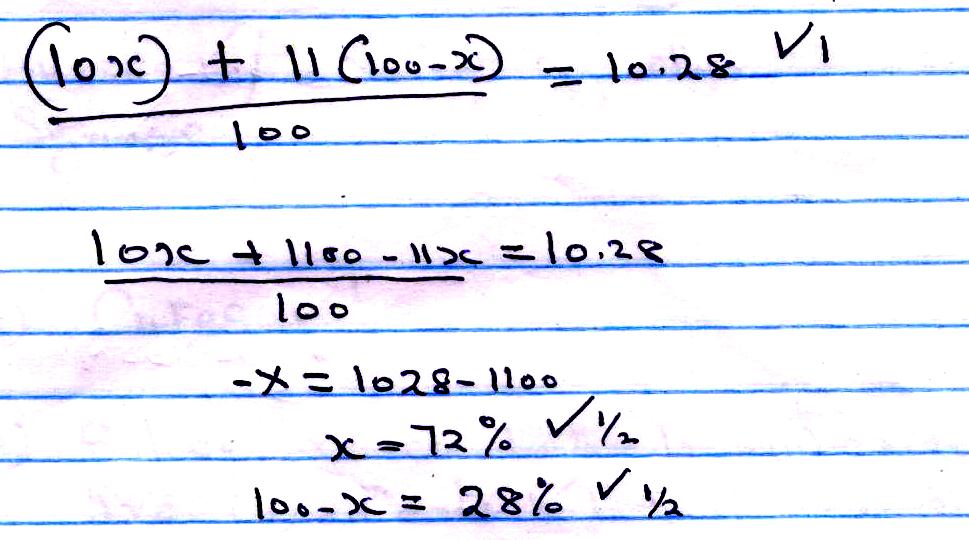 (a)  It is the enthalpy change that occurs when a substance is formed from its constituent elements under standard conditions.1.	✓½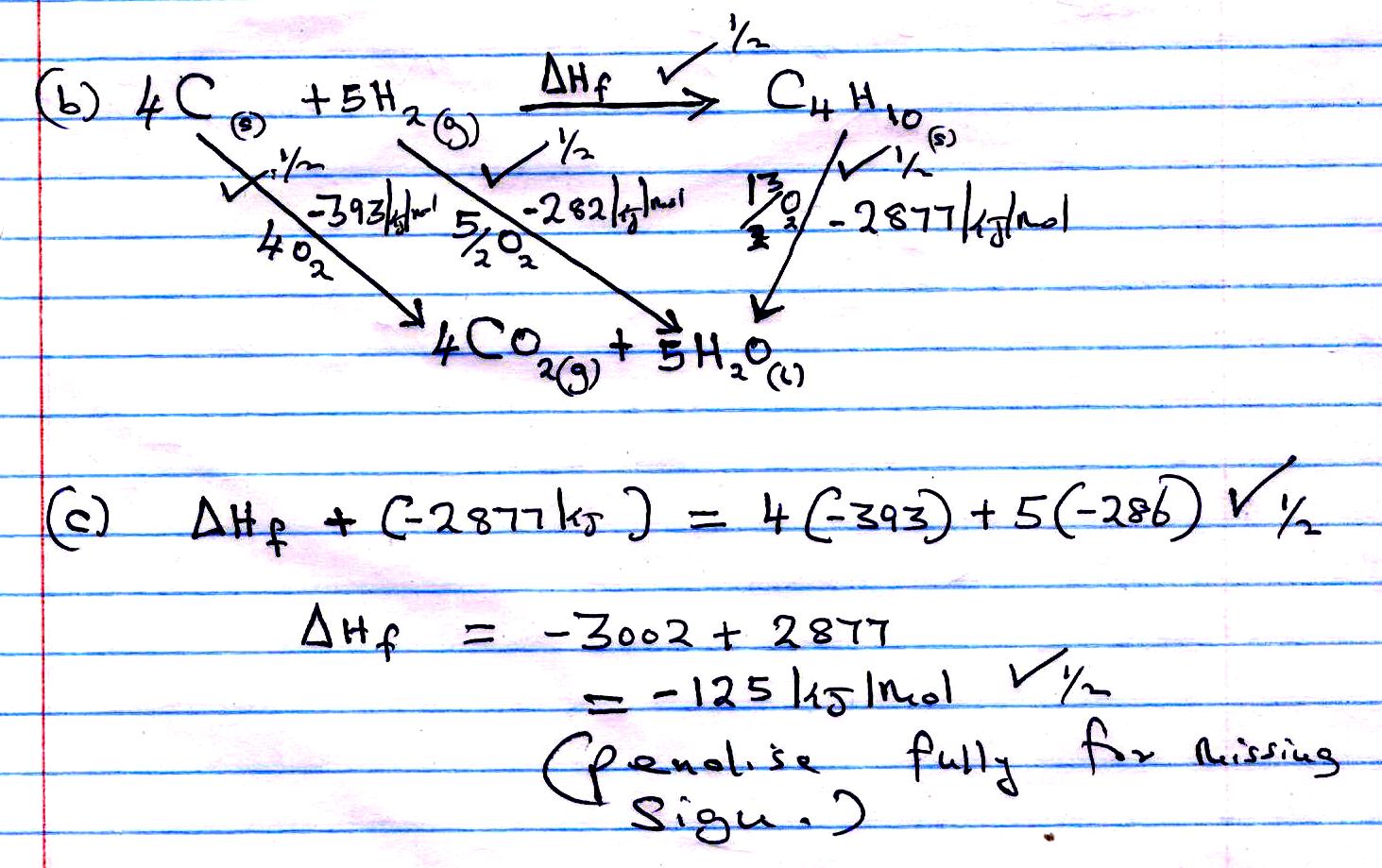 Burette✓1/reject any  otherORSyringe(a)  CuFeS2 ✓1(b)  Silica react with Iron (11) oxide to form Iron (II) silicate which is a major component 	of slag.